Registration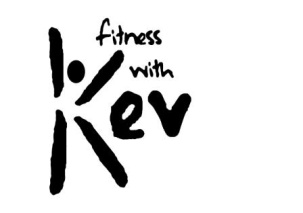 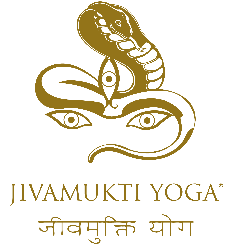 FormNOTE: All information given will be treated strictly confidentialFirst name: ...................................................................................	 Surname: .............................................................................Address: ………........................................................................................................................................................................................…………………………………………………………………………………..	Postcode: .............................................................................Email: ..........................................................................................		Telephone: ...........................................................................Emergency Contact Name & Number: ......................................................................................................................................................Please answer ALL questions fullyHave you any previous experience of Pilates and/or Yoga?	YES		NO	If YES, how long? ……………………………..Please briefly tell me your aims/reason(s) for coming to class so that I may tailor class to suit: ………………………………………………..….. …………………………………………………………………..………………………………………………………………………………………………………..When practicing Pilates and/or Yoga, some medical conditions require special attention – if you are unsure please consult your G.P. or other medical professional prior to participating in class.For your safety, I require some medical information. Please tick if you have any of the following:Recent surgeryPregnancy (pre or post-natal)OsteoarthritisRheumatoid arthritisOsteoporosisAsthmaEpilepsyDiabetesGlaucomaHeart disordersAnginaAuto-immune disordersBack pain/problemsHip problemsKnee problemsShoulder or neck problemsHigh blood pressureLow blood pressureMultiple Sclerosis (M.S.)Chronic Fatigue (M.E.)FibromyalgiaLupusAnxiety or depressionOther (discuss with tutor)If you have ticked any of the above or have any other relevant information that may affect your practice then please provide details on the back of this form.Do you have any injuries (old or current) that may affect your ability to take part in class?		YES		NOIf yes, please provide details on the back of this form.Are you taking any medication that may affect your ability to take part in class?			YES		NOIf yes, please consult with your G.P. or other health professional prior to taking part in class.INFORMED CONSENTI confirm that I have completed the form fully & the above information is correct.I understand that it is my responsibility to:check with my doctor if I have any medical conditions that may affect my ability to participate in Pilates and/or Yogadiscuss any relevant health issues or changes in medical information with my tutorfollow the advice given by the tutor (e.g. if s/he offers any reason for not joining in any part of the class)I consent to take part in Pilates and/or Yoga at my own risk & understand that I can withdraw my consent or discontinue participation in any aspect of the class at any time without penalty or prejudice toward me.All personal information will not be shared or sold. Information may be used solely by Kevin Jones & I give my permission to use photographs obtained during classes & workshops as part of his websites, promotional material & other printed publications.By signing below, I confirm that I have read the statements above.Signed: ...........................		Date: ..................Thank you for completing this form. May I offer you a warm welcome to class. I hope you enjoy your practice.Kevin Jones is fully insured for Public Liability.